Уважаемые коллеги!Департамент сообщает, что в случае резкого понижения температуры воздуха муниципальные органы управления образованием вправе принять решение об отмене посещения  обучающимися школ. Полагаем целесообразным следующие ограничения посещения образовательных организаций:- для обучающихся  I-IV классов -  при температуре минус 23-25 градусов;- для обучающихся V – IX классов – при температуре минус 26-29 градусов;- для обучающихся X - XI классов – при температуре минус 30 градусов и ниже.Педагогам образовательных организаций необходимо предоставить обучающимся возможности получения (в том числе по электронной почте, или телефону, с использованием регионального интернет-дневника и т.д.) консультаций и рекомендаций по самостоятельному повторению  изученного ранее материала.Информация об отмене посещения школ должна быть  размещена на официальных сайтах образовательных организаций, органов управления образованием, на школьных информационных стендах.В случае, если ребёнок пришёл в школу,  для него должны быть организованы  индивидуальные занятия. Классным руководителям необходимо проинформировать родителей учащегося о времени завершения учебных занятий.Кроме того, родители (законные представители) обучающихся  в период  сильных морозов вправе самостоятельно принимать решение о посещении школы их ребенком, сообщив об этом классному руководителю или в администрацию школы по телефону, затем – в письменной форме. В таком случае уроки, пропущенные обучающимися из-за погодных условий, не будут засчитаны пропусками по неуважительной причине.(4852) 40-08-92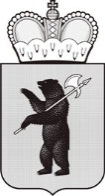 ДЕПАРТАМЕНТ ОБРАЗОВАНИЯЯРОСЛАВСКОЙ ОБЛАСТИСоветская ул., д. . Ярославль, 150000Телефон (4852) 40-18-95Факс (4852) 72-83-81e-mail: dobr@yarregion.ruhttp://yarregion.ru/depts/dobrОКПО 00097608, ОГРН 1027600681195,ИНН / КПП 7604037302 / 760401001__________________№______________На №           от           Руководителям органов местного самоуправления, осуществляющих управление в сфере образованияРуководителям государственных общеобразовательных учреждений(школы РАН)О посещении образовательных организаций в связи с сильными морозамиПервый заместитель директора департаментаС.В. Астафьева